 ТИПОВОЕ СОГЛАШЕНИЕо порядке взаимодействия заявителя и сетевой организации в целях выполнения мероприятий по технологическому присоединению по индивидуальному проекту  I. Предмет соглашения ________________ Подлежит указанию, если энергопринимающее устройство заявителя ранее в надлежащем порядке было технологически присоединено и заявитель имеет документы, подтверждающие указанное технологическое присоединение и наличие ранее присоединенных в соответствующей точке присоединения энергопринимающих устройств.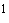 2. Настоящим соглашением определен порядок взаимодействия сторон до дня заключения договора об осуществлении технологического присоединения к электрическим сетям по индивидуальному проекту (далее - договор), в том числе:а) обязательства сетевой организации по подготовке индивидуальных технических условий (далее - технические условия), включая согласование с системным оператором, в случае если такое согласование предусмотрено законодательством Российской Федерации об электроэнергетике;б) срок разработки проектной документации, включая обеспечение проведения ее экспертизы в соответствии с требованиями законодательства Российской Федерации о градостроительной деятельности, в целях осуществления мероприятий, которые в соответствии с техническими условиями должны быть реализованы сетевой организацией;в) порядок возмещения заявителем расходов сетевой организации на осуществление мероприятий по подготовке технических условий и разработке проектной документации в случае одностороннего отказа заявителя от исполнения настоящего соглашения или заключения договора;г) права и обязанности сетевой организации и заявителя, связанные с взаимодействием сторон при реализации настоящего соглашения.3. Заявитель несет ответственность за разработку проектной документации в границах своего участка, сетевая организация - до границ участка заявителя. II. Обязанности сторон 4. Сетевая организация обязуется:а) не позднее _____________________ со дня заключения настоящего соглашения обеспечить разработку технических условий и их согласование с системным оператором (в случае, если они подлежат такому согласованию в соответствии с законодательством Российской Федерации об электроэнергетике), а также разработку (экспертизу в соответствии с требованиями законодательства Российской Федерации о градостроительной деятельности) проектной документации в целях выполнения мероприятий, которые в соответствии с техническими условиями должны быть реализованы сетевой организацией; 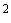 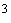 ________________ Подлежит указанию срок, позволяющий сетевой организации исполнить предусмотренную подпунктом "б" пункта 4 настоящего соглашения  обязанность не позднее 15 месяцев со дня заключения настоящего соглашения обратиться в уполномоченный орган исполнительной власти в области государственного регулирования тарифов с заявлением об установлении платы за технологическое присоединение по индивидуальному проекту.Обязательства сетевой организации по разработке проектной документации не включаются в настоящее соглашение, в случае если по инициативе заявителя с согласия сетевой организации в настоящее соглашение включены обязательства заявителя о выполнении работ по разработке проектной документации в целях выполнения мероприятий, которые должны быть реализованы сетевой организацией. б) направить в течение 15 дней со дня истечения срока, указанного в подпункте "а" настоящего пункта , в уполномоченный орган исполнительной власти в области государственного регулирования тарифов заявление об установлении платы за технологическое присоединение по индивидуальному проекту в порядке, установленном законодательством Российской Федерации об электроэнергетике;в) в течение 3 рабочих дней со дня получения информации о стоимости разработки проектной документации направить такую информацию заявителю;г) в течение 3 рабочих дней со дня вступления в силу решения уполномоченного органа исполнительной власти в области государственного регулирования тарифов об установлении платы за технологическое присоединение по индивидуальному проекту направить заявителю оферту на заключение договора, технические условия (в случае, если технические условия подлежат согласованию с системным оператором, - технические условия, согласованные с системным оператором), а также копию решения уполномоченного органа исполнительной власти в области государственного регулирования тарифов об установлении платы за технологическое присоединение по индивидуальному проекту;д) осуществить возврат заявителю в течение 10 дней со дня установления платы за технологическое присоединение по индивидуальному проекту уполномоченным органом исполнительной власти в области государственного регулирования тарифов денежных средств, полученных в качестве авансового платежа и превышающих стоимость мероприятий по подготовке технических условий и разработке проектной документации, включенную в указанную плату, если иное не предусмотрено заключенным сторонами договором; 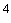 ________________ Обязанность включается в случае включения в настоящее соглашение права заявителя на внесение авансового платежа.е) в течение 10 рабочих дней со дня получения письменного запроса заявителя предоставить сведения, указанные в подпункте "г" пункта 7 настоящего соглашения . В случае отсутствия необходимых сведений, запрашиваемых заявителем, сетевая организация в течение 3 рабочих дней со дня получения такого запроса уведомляет заявителя о необходимости установления более длительного срока, который не должен быть более 45 дней со дня направления письменного запроса заявителя;ж) информировать заявителя:о направлении в уполномоченный орган исполнительной власти в области государственного регулирования тарифов заявления о расчете платы за технологическое присоединение по индивидуальному проекту - в течение 3 дней со дня направления заявления;о принятии решения об изменениях технических характеристик технологического присоединения, которые возникли в процессе и (или) по результатам разработки проектной документации и которые могут повлиять на разработку проектной документации заявителя в пределах границ его участка. Сетевая организация должна уведомить заявителя в течение 5 рабочих дней со дня принятия такого решения в случае, если сведения о технических характеристиках технологического присоединения ранее направлялись заявителю по его запросу.5. Сетевая организация вправе:а) запрашивать у заявителя сведения о результатах проведения проектно-изыскательских работ (при наличии таких результатов), необходимые для обеспечения соответствия технических решений при проектировании объектов заявителя техническим решениям при проектировании объектов сетевой организации;б) привлекать третьих лиц для выполнения обязательств по настоящему соглашению;в) аннулировать заявку на технологическое присоединение в случае поступления в сетевую организацию одностороннего отказа заявителя от исполнения настоящего соглашения до дня установления платы за технологическое присоединение по индивидуальному проекту уполномоченным органом исполнительной власти в области государственного регулирования тарифов или в случае ненаправления заявителем подписанного проекта договора либо мотивированного отказа от его подписания, но не ранее чем через 30 рабочих дней со дня получения заявителем от сетевой организации проекта договора, технических условий, а также копии решения уполномоченного органа исполнительной власти в области государственного регулирования тарифов;г) потребовать от заявителя возмещения расходов на выполнение мероприятий по подготовке технических условий и разработке проектной документации:в случае получения от заявителя письменного уведомления об отказе от исполнения обязательств по настоящему соглашению до дня установления платы за технологическое присоединение по индивидуальному проекту уполномоченным органом исполнительной власти в области государственного регулирования тарифов - в размере фактически понесенных расходов при условии предоставления заявителю документов, подтверждающих такие расходы (заверенные копии первичных учетных документов - договоры, платежные документы, акты и другие документы);в случае ненаправления заявителем подписанного проекта договора либо мотивированного отказа от его подписания - в размере стоимости соответствующих мероприятий, включенной в плату за технологическое присоединение по индивидуальному проекту, утвержденную уполномоченным органом исполнительной власти в области государственного регулирования тарифов.6. Заявитель обязуется:а) в течение 10 рабочих дней со дня получения письменного запроса сетевой организации предоставить сведения, указанные в подпункте "а" пункта 5 настоящего соглашения , при их наличии. При необходимости более длительного времени для подготовки таких сведений и документов более длительный срок согласуется сторонами дополнительно. Заявитель уведомляет сетевую организацию о необходимости установления более длительного срока не позднее чем за 3 рабочих дня до истечения такого срока;б) в течение 30 дней со дня получения от сетевой организации оферты на заключение договора подписать представленный сетевой организацией договор либо представить мотивированный отказ от подписания такого договора;в) в случае отказа от исполнения обязательств по настоящему соглашению письменно известить сетевую организацию о таком отказе способом, позволяющим подтвердить дату отправки и получения указанного уведомления;г) в течение 10 дней со дня получения от сетевой организации требования о возмещении расходов на выполнение мероприятий по подготовке технических условий и разработке проектной документации возместить такие расходы или направить мотивированный отказ от возмещения. Возмещение расходов производится путем перечисления заявителем денежных средств на расчетный счет сетевой организации, указанный в реквизитах настоящего соглашения, датой исполнения заявителем обязательств по оплате является дата зачисления денежных средств на расчетный счет сетевой организации;д) в срок до ____________________ обеспечить выполнение следующих работ по разработке проектной документации в целях выполнения мероприятий, которые должны быть реализованы сетевой организацией, и передать ей результаты таких работ: 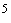 ________________ Подлежит указанию срок, позволяющий сетевой организации исполнить предусмотренную подпунктом "б" пункта 4 настоящего соглашения  обязанность не позднее 15 месяцев со дня заключения настоящего соглашения обратиться в уполномоченный орган исполнительной власти в области государственного регулирования тарифов с заявлением об установлении платы за технологическое присоединение по индивидуальному проекту.7. Заявитель вправе:а) внести в качестве авансового платежа за осуществление сетевой организацией мероприятий по технологическому присоединению, связанных с подготовкой технических условий и разработкой проектной документации, __________________ рублей при условии, что такой платеж засчитывается в качестве возмещения расходов сетевой организации на подготовку технических условий и разработку проектной документации или оплаты по договору в части стоимости мероприятий по подготовке технических условий и разработке проектной документации, включенной в установленную плату за технологическое присоединение по индивидуальному проекту; 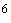 ________________ Право заявителя на внесение авансового платежа включается в настоящее соглашение на основании предложения заявителя.б) отказаться от исполнения обязательств по настоящему соглашению до окончания срока действия настоящего соглашения при условии письменного уведомления сетевой организации, которое должно быть направлено не позднее чем за 10 рабочих дней до дня, указанного заявителем, начиная с которого заявитель отказывается от исполнения обязательств;в) отказаться от заключения договора после установления уполномоченным органом исполнительной власти в области государственного регулирования тарифов платы за технологическое присоединение по индивидуальному проекту;г) в целях обеспечения проведения инженерных изысканий и (или) разработки проектной документации в границах участка, на котором расположены энергопринимающие устройства заявителя, запрашивать у сетевой организации сведения:о планируемых точках присоединения к объектам электросетевого хозяйства с распределением максимальной мощности, указанной в заявке, по каждой точке;о составе мероприятий, необходимых для выполнения технологического присоединения по индивидуальному проекту. III. Порядок изменения, расторжения соглашения, ответственность сторон 8. Настоящее соглашение может быть изменено по письменному соглашению сторон или в судебном порядке.9. Настоящее соглашение может быть расторгнуто по требованию одной из сторон по основаниям, предусмотренным Гражданским кодексом Российской Федерации .10. Настоящее соглашение признается расторгнутым со дня поступления в сетевую организацию уведомления заявителя об отказе от исполнения обязательств по настоящему соглашению до окончания срока его действия.11. В случае нарушения по вине сетевой организации установленных срока и порядка направления в уполномоченный орган исполнительной власти в области государственного регулирования тарифов заявления об установлении платы за технологическое присоединение по индивидуальному проекту сетевая организация обязана:уплатить заявителю не позднее даты полной оплаты заявителем услуги по технологическому присоединению по индивидуальному проекту, предусмотренной договором, неустойку, рассчитанную за каждый день просрочки как произведение 0,014 ключевой ставки Центрального банка Российской Федерации, установленной на дату заключения договора, и стоимости мероприятий, связанных с подготовкой индивидуальных технических условий и разработкой проектной документации, в размере, указанном в решении уполномоченного органа исполнительной власти в области государственного регулирования тарифов об установлении платы за технологическое присоединение по индивидуальному проекту;возместить понесенные заявителем расходы в размере, определенном в судебном акте, связанные с необходимостью принудительного взыскания.Совокупный размер неустойки, подлежащей уплате заявителю, не может превышать размер неустойки, предусмотренный абзацем вторым настоящего пункта, за год просрочки.12. В случае неисполнения или ненадлежащего исполнения своих обязательств по настоящему соглашению стороны несут ответственность в соответствии с законодательством Российской Федерации.13. Стороны освобождаются от ответственности за полное или частичное невыполнение обязательств по настоящему соглашению, если это невыполнение было вызвано обстоятельствами непреодолимой силы, возникшими после вступления в силу настоящего соглашения. В этих случаях сроки выполнения сторонами обязательств по настоящему соглашению переносятся на другой срок соразмерно времени, в течение которого действуют обстоятельства непреодолимой силы.14. Сторона обязана в письменной форме известить о наступлении обстоятельств непреодолимой силы другую сторону не позднее 20 рабочих дней со дня наступления таких обстоятельств с представлением документов, подтверждающих их наступление. В противном случае она не вправе ссылаться на действие обстоятельств непреодолимой силы как на основание, освобождающее сторону от ответственности. IV. Порядок разрешения споров 15. Споры, которые могут возникнуть при исполнении, изменении и расторжении настоящего соглашения, стороны разрешают в соответствии с законодательством Российской Федерации. V. Заключительные положения 16. Направление всех уведомлений, извещений и информации в случаях, предусмотренных настоящим соглашением, осуществляется способом, позволяющим подтвердить дату отправки и получения.17. Настоящее соглашение считается заключенным со дня поступления в сетевую организацию экземпляра, подписанного заявителем, и действует до окончания исполнения сторонами обязательств.18. Изменения, которые вносятся в настоящее соглашение, действительны, если они оформлены в письменном виде и подписаны сторонами или уполномоченными представителями сторон.19. Настоящее соглашение составлено в двух экземплярах - по одному для каждой из сторон. VI. Реквизиты сторон "____" ________________ 20__ г. (место заключения соглашения) (дата заключения соглашения(указывается дата поступления подписанногозаявителем экземпляра соглашенияв сетевую организацию) , именуемое в дальнейшем сетевой организацией, в лице именуемое в дальнейшем сетевой организацией, в лице именуемое в дальнейшем сетевой организацией, в лице именуемое в дальнейшем сетевой организацией, в лице именуемое в дальнейшем сетевой организацией, в лице , действующего на основании , с одной стороны, и , с одной стороны, и , именуемое в дальнейшем заявителем, в лице именуемое в дальнейшем заявителем, в лице , действующего на основании , с другой стороны, совместно именуемые сторонами, заключили настоящее соглашение о нижеследующем: с другой стороны, совместно именуемые сторонами, заключили настоящее соглашение о нижеследующем: с другой стороны, совместно именуемые сторонами, заключили настоящее соглашение о нижеследующем: с другой стороны, совместно именуемые сторонами, заключили настоящее соглашение о нижеследующем: с другой стороны, совместно именуемые сторонами, заключили настоящее соглашение о нижеследующем:      1. Настоящее соглашение заключено сторонами на основании заявки от __________________ N ________________ об осуществлении технологического присоединения энергопринимающих устройств      1. Настоящее соглашение заключено сторонами на основании заявки от __________________ N ________________ об осуществлении технологического присоединения энергопринимающих устройств      1. Настоящее соглашение заключено сторонами на основании заявки от __________________ N ________________ об осуществлении технологического присоединения энергопринимающих устройств      1. Настоящее соглашение заключено сторонами на основании заявки от __________________ N ________________ об осуществлении технологического присоединения энергопринимающих устройств      1. Настоящее соглашение заключено сторонами на основании заявки от __________________ N ________________ об осуществлении технологического присоединения энергопринимающих устройств заявителя , расположенных , расположенных (наименование устройств)(наименование устройств)(которые будут располагаться): (которые будут располагаться): , (место нахождения устройств)(место нахождения устройств)(место нахождения устройств)(место нахождения устройств)(место нахождения устройств)со следующими характеристиками: со следующими характеристиками: со следующими характеристиками: со следующими характеристиками: со следующими характеристиками:      максимальная мощность присоединяемых энергопринимающих устройств _______ кВт;      максимальная мощность присоединяемых энергопринимающих устройств _______ кВт;      максимальная мощность присоединяемых энергопринимающих устройств _______ кВт;      максимальная мощность присоединяемых энергопринимающих устройств _______ кВт;      максимальная мощность присоединяемых энергопринимающих устройств _______ кВт;      категория надежности _______ ;      категория надежности _______ ;      категория надежности _______ ;      категория надежности _______ ;      категория надежности _______ ; класс напряжения электрических сетей, к которым осуществляется технологическое присоединение, _______ кВ;класс напряжения электрических сетей, к которым осуществляется технологическое присоединение, _______ кВ;класс напряжения электрических сетей, к которым осуществляется технологическое присоединение, _______ кВ;класс напряжения электрических сетей, к которым осуществляется технологическое присоединение, _______ кВ;класс напряжения электрических сетей, к которым осуществляется технологическое присоединение, _______ кВ;     максимальная мощность ранее присоединенных энергопринимающих устройств ________ кВт.      максимальная мощность ранее присоединенных энергопринимающих устройств ________ кВт.      максимальная мощность ранее присоединенных энергопринимающих устройств ________ кВт.      максимальная мощность ранее присоединенных энергопринимающих устройств ________ кВт.      максимальная мощность ранее присоединенных энергопринимающих устройств ________ кВт. ; . Сетевая организация Сетевая организация Сетевая организация Сетевая организация Заявитель Заявитель Заявитель (наименование сетевой организации)(наименование сетевой организации)(наименование сетевой организации)(наименование сетевой организации)(для юридических лиц - полное наименование) (для юридических лиц - полное наименование) (для юридических лиц - полное наименование) (место нахождения)(место нахождения)(место нахождения)(место нахождения)(номер записи в Едином государственном реестре юридических лиц)(номер записи в Едином государственном реестре юридических лиц)(номер записи в Едином государственном реестре юридических лиц)ИНН/КПП ИНН/КПП ИНН р/с (должность, фамилия, имя, отчество лица, (должность, фамилия, имя, отчество лица, (должность, фамилия, имя, отчество лица, к/с действующего от имени юридического лица) действующего от имени юридического лица) действующего от имени юридического лица) (должность, фамилия, имя, отчество лица, (должность, фамилия, имя, отчество лица, (должность, фамилия, имя, отчество лица, (должность, фамилия, имя, отчество лица, действующего от имени сетевой организации) действующего от имени сетевой организации) действующего от имени сетевой организации) действующего от имени сетевой организации) (место нахождения) (место нахождения) (место нахождения) (для индивидуальных предпринимателей -фамилия, имя, отчество)(для индивидуальных предпринимателей -фамилия, имя, отчество)(для индивидуальных предпринимателей -фамилия, имя, отчество)(номер записи в Едином государственномреестре индивидуальных предпринимателейи дата ее внесения в реестр) (номер записи в Едином государственномреестре индивидуальных предпринимателейи дата ее внесения в реестр) (номер записи в Едином государственномреестре индивидуальных предпринимателейи дата ее внесения в реестр) (серия, номер и дата выдачи паспорта или (серия, номер и дата выдачи паспорта или (серия, номер и дата выдачи паспорта или иного документа, удостоверяющего личностьв соответствии с законодательствомРоссийской Федерации)иного документа, удостоверяющего личностьв соответствии с законодательствомРоссийской Федерации)иного документа, удостоверяющего личностьв соответствии с законодательствомРоссийской Федерации)ИНН (место жительства)(место жительства)(место жительства)(подпись) (подпись) (подпись) (подпись) (подпись) М.П. М.П. М.П. М.П. М.П. М.П. М.П. 